  дүртенсе            сакырылышы	          одиннадцатое      заседание  унберенсе            ултырышы                                          четвертого             созыва                          KАРАР                                                                         РЕШЕНИЕ   «21»  февраль    2018 й.                     №  72                     «21»    февраля     2018 г.            О порядке учета  предложений по проекту решения Совета  сельского поселения Ахметовский сельсовет муниципального района Кушнаренковский район Республики Башкортостан «О внесении изменений в генеральный план сельского поселения Ахметовский сельсовет муниципального района Кушнаренковский район Республики Башкортостан» и участия граждан в его обсуждении. В соответствии со статьей 28 Градостроительного кодекса Российской Федерации,  с частью 4 статьи 28 Федерального закона от 6 октября 2003 года  №131-ФЗ «Об общих принципах организации местного самоуправления в Российской Федерации», Уставом сельского поселения Ахметовский сельсовет муниципального района Кушнаренковский район Республики Башкортостан,  Совет сельского поселения Ахметовский сельсовет  муниципального района Кушнаренковский район Республики Башкортостан решил:1. Утвердить порядок учета предложений по проекту решения Совета сельского поселения Ахметовский сельсовет муниципального района Кушнаренковский район  Республики Башкортостан «О внесении изменений в генеральный план сельского поселения Ахметовский  сельсовет муниципального района Кушнаренковский район Республики Башкортостан » и участия граждан в его обсуждении (прилагается).2. Обнародовать  настоящее решение в здании администрации сельского поселения.Глава сельского поселения                                                                    З.А.ЯлаеваУтверждено решением Совета  сельского поселения Ахметовский сельсовет муниципального района Кушнаренковский район Республики Башкортостанот 21 февраля  2018 года №72ПОРЯДОКучета предложений по проекту  решения Совета сельского поселения Ахметовский сельсовет муниципального района Кушнаренковский район Республики Башкортостан «О внесении изменений в генеральный план сельского поселения Ахметовский сельсовет муниципального района Кушнаренковский район Республики Башкортостан»  и участия граждан в его обсуждении.1. Жители  сельского поселения Ахметовский сельсовет муниципального района Кушнаренковский район Республики Башкортостан имеют право в 35-дневный срок со дня опубликования проекта решения Совета сельского поселения Ахметовский сельсовет  муниципального района Кушнаренковский район Республики Башкортостан  «О внесении изменений в генеральный план сельского поселения Ахметовский сельсовет муниципального района Кушнаренковский район Республики Башкортостан» (далее – проект решения Совета) в письменной  форме вносить  предложения в Совет  сельского поселения Ахметовский сельсовет муниципального района Кушнаренковский район Республики Башкортостан (далее – Совет) по адресу: село Ахметово, ул. Центральная, дом 34, а также  участвовать с публичных слушаниях по обсуждению проекта решения Совета, порядок организации и проведения которых определяется положением.2. Предложения по проекту решения Совета должны содержать фамилию, имя, отчество, дату и место рождения, адрес регистрации по месту жительства и фактического  проживания, серию, номер и дату выдачи  паспорта гражданина или иного заменяющего его документа, наименование и код органа, выдавшего паспорт гражданина или иной заменяющий его документ.3. Предложения по проекту решения Совета учитываются  комиссией по  подготовке проекта решения Совета сельского поселения Ахметовский сельсовет муниципального района Кушнаренковский район Республики Башкортостан «О внесении изменений в генеральный план сельского поселения Ахметовский  сельсовет муниципального района Кушнаренковский район Республики» (далее – комиссия) в журнале учета предложений по проекту решения Совета, который должен быть прошит и пронумерован.4. Предложения по проекту  решения Совета рассматриваются, обобщаются и учитываются комиссией при предварительном  рассмотрении проекта решения Совета.Комиссия выносит решение на рассмотрение Совета с рекомендацией об их принятии или отклонении.Указанное решение комиссии рассматривается Советом до принятия решения Совета «О внесении изменений в генеральный  план сельского поселения  Ахметовский сельсовет муниципального района Кушнаренковский район Республики БашкортостанБашkортостан  РеспубликаһыКушнаренко районы муниципаль районыныңӘХмӘТ ауыл советы ауыл билӘмӘһе cоветы452247, Әхмәт ауылы, Yзәк урамы, 34Тел. 5-41-33 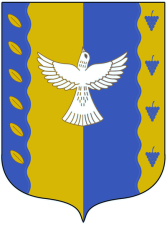 совет сельского поселенияАХМЕТОвский  сельсовет муниципального района Кушнаренковский районреспублики Башкортостан  452247, село Ахметово, ул. Центральная, 34Тел. 5-41-33